УВЕРТЮРА «Эгмонт»Л.Ван Бетховен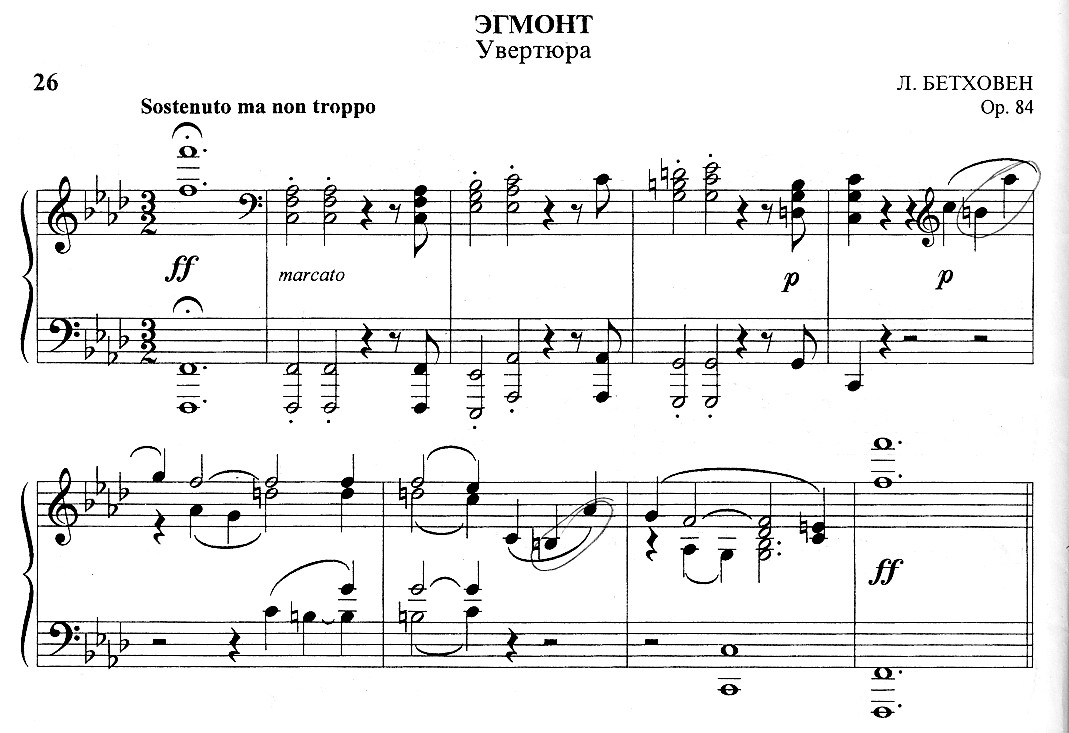 Определите отмеченный интервал 